*niepotrzebne skreślić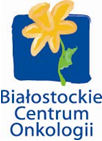 BIAŁOSTOCKIE  CENTRUM  ONKOLOGIIim. Marii Skłodowskiej-Curie w Białymstokuul. Ogrodowa 12, 15-027 Białystok85 664 68 00 fax: 85 743 59 13www.onkologia.bialystok.ple-mail: bco@onkologia.bialystok.plBIAŁOSTOCKIE  CENTRUM  ONKOLOGIIim. Marii Skłodowskiej-Curie w Białymstokuul. Ogrodowa 12, 15-027 Białystok85 664 68 00 fax: 85 743 59 13www.onkologia.bialystok.ple-mail: bco@onkologia.bialystok.plBIAŁOSTOCKIE  CENTRUM  ONKOLOGIIim. Marii Skłodowskiej-Curie w Białymstokuul. Ogrodowa 12, 15-027 Białystok85 664 68 00 fax: 85 743 59 13www.onkologia.bialystok.ple-mail: bco@onkologia.bialystok.plBIAŁOSTOCKIE  CENTRUM  ONKOLOGIIim. Marii Skłodowskiej-Curie w Białymstokuul. Ogrodowa 12, 15-027 Białystok85 664 68 00 fax: 85 743 59 13www.onkologia.bialystok.ple-mail: bco@onkologia.bialystok.plBIAŁOSTOCKIE  CENTRUM  ONKOLOGIIim. Marii Skłodowskiej-Curie w Białymstokuul. Ogrodowa 12, 15-027 Białystok85 664 68 00 fax: 85 743 59 13www.onkologia.bialystok.ple-mail: bco@onkologia.bialystok.plBIAŁOSTOCKIE  CENTRUM  ONKOLOGIIim. Marii Skłodowskiej-Curie w Białymstokuul. Ogrodowa 12, 15-027 Białystok85 664 68 00 fax: 85 743 59 13www.onkologia.bialystok.ple-mail: bco@onkologia.bialystok.plWniosek o wyrażenie zgody na rozpoczęcie negocjacji w sprawie przeprowadzenia badania klinicznego/badania nieinterwencyjnego*Wniosek o wyrażenie zgody na rozpoczęcie negocjacji w sprawie przeprowadzenia badania klinicznego/badania nieinterwencyjnego*Wniosek o wyrażenie zgody na rozpoczęcie negocjacji w sprawie przeprowadzenia badania klinicznego/badania nieinterwencyjnego*Wniosek o wyrażenie zgody na rozpoczęcie negocjacji w sprawie przeprowadzenia badania klinicznego/badania nieinterwencyjnego*Wniosek o wyrażenie zgody na rozpoczęcie negocjacji w sprawie przeprowadzenia badania klinicznego/badania nieinterwencyjnego*Wniosek o wyrażenie zgody na rozpoczęcie negocjacji w sprawie przeprowadzenia badania klinicznego/badania nieinterwencyjnego*Wniosek o wyrażenie zgody na rozpoczęcie negocjacji w sprawie przeprowadzenia badania klinicznego/badania nieinterwencyjnego*Wniosek o wyrażenie zgody na rozpoczęcie negocjacji w sprawie przeprowadzenia badania klinicznego/badania nieinterwencyjnego*Tytuł BadaniaTytuł BadaniaTytuł BadaniaNr ProtokołuNr ProtokołuNr ProtokołuNazwa produktu badanego/ wyrobu medycznegoNazwa produktu badanego/ wyrobu medycznegoLeki przekazywane przez Sponsora (placebo/ leki porównawcze/ inne)Leki przekazywane przez Sponsora (placebo/ leki porównawcze/ inne)Leki przekazywane przez Sponsora (placebo/ leki porównawcze/ inne)Planowany termin rozpoczęcia BadaniaPlanowany termin rozpoczęcia BadaniaPlanowany termin rozpoczęcia BadaniaPlanowany termin zakończenia BadaniaPlanowany termin zakończenia BadaniaPlanowana liczba Uczestników w OśrodkuPlanowana liczba Uczestników w OśrodkuPlanowana liczba Uczestników w OśrodkuTryb przyjęcia Uczestników Badania (hospitalizacja/ tryb jednodniowy / tryb ambulatoryjny)Tryb przyjęcia Uczestników Badania (hospitalizacja/ tryb jednodniowy / tryb ambulatoryjny)SPONSORSPONSORSPONSORSPONSORSPONSORCRO (jeśli dotyczy)CRO (jeśli dotyczy)Nazwa i adres Sponsoratelefon / faxDane osoby reprezentującej Sponsora / CRO uprawnionej do kontaktu z BCO w sprawie ww. badania: Dane osoby reprezentującej Sponsora / CRO uprawnionej do kontaktu z BCO w sprawie ww. badania: Dane osoby reprezentującej Sponsora / CRO uprawnionej do kontaktu z BCO w sprawie ww. badania: Dane osoby reprezentującej Sponsora / CRO uprawnionej do kontaktu z BCO w sprawie ww. badania: Dane osoby reprezentującej Sponsora / CRO uprawnionej do kontaktu z BCO w sprawie ww. badania: Dane osoby reprezentującej Sponsora / CRO uprawnionej do kontaktu z BCO w sprawie ww. badania: Dane osoby reprezentującej Sponsora / CRO uprawnionej do kontaktu z BCO w sprawie ww. badania: Dane osoby reprezentującej Sponsora / CRO uprawnionej do kontaktu z BCO w sprawie ww. badania: Pan/PaniPan/PaniPan/Panitel. / e-mailtel. / e-mailPan/PaniPan/PaniPan/Panitel. / e-mailtel. / e-mailOświadczam, iż zapoznałam/em się z Zarządzeniem Dyrektora nr 66/2019 wraz z instrukcją określającą procedury związane z realizacją badań klinicznych w Białostockim Centrum Onkologii (BCO)Zobowiązuję się do przestrzegania przepisów Rozporządzenia Parlamentu Europejskiego i Rady (UE) 2016/679 z dnia 27.04.16 w sprawie ochrony osób fizycznych w związku z przetwarzaniem danych osobowych i w sprawie swobodnego przepływu takich danychPoinformuję Ośrodek o ewentualnej zmianie osoby do kontaktu e-mailem na adres Działu Planowania i Analiz.Oświadczam, iż zapoznałam/em się z Zarządzeniem Dyrektora nr 66/2019 wraz z instrukcją określającą procedury związane z realizacją badań klinicznych w Białostockim Centrum Onkologii (BCO)Zobowiązuję się do przestrzegania przepisów Rozporządzenia Parlamentu Europejskiego i Rady (UE) 2016/679 z dnia 27.04.16 w sprawie ochrony osób fizycznych w związku z przetwarzaniem danych osobowych i w sprawie swobodnego przepływu takich danychPoinformuję Ośrodek o ewentualnej zmianie osoby do kontaktu e-mailem na adres Działu Planowania i Analiz.Oświadczam, iż zapoznałam/em się z Zarządzeniem Dyrektora nr 66/2019 wraz z instrukcją określającą procedury związane z realizacją badań klinicznych w Białostockim Centrum Onkologii (BCO)Zobowiązuję się do przestrzegania przepisów Rozporządzenia Parlamentu Europejskiego i Rady (UE) 2016/679 z dnia 27.04.16 w sprawie ochrony osób fizycznych w związku z przetwarzaniem danych osobowych i w sprawie swobodnego przepływu takich danychPoinformuję Ośrodek o ewentualnej zmianie osoby do kontaktu e-mailem na adres Działu Planowania i Analiz.Oświadczam, iż zapoznałam/em się z Zarządzeniem Dyrektora nr 66/2019 wraz z instrukcją określającą procedury związane z realizacją badań klinicznych w Białostockim Centrum Onkologii (BCO)Zobowiązuję się do przestrzegania przepisów Rozporządzenia Parlamentu Europejskiego i Rady (UE) 2016/679 z dnia 27.04.16 w sprawie ochrony osób fizycznych w związku z przetwarzaniem danych osobowych i w sprawie swobodnego przepływu takich danychPoinformuję Ośrodek o ewentualnej zmianie osoby do kontaktu e-mailem na adres Działu Planowania i Analiz.Oświadczam, iż zapoznałam/em się z Zarządzeniem Dyrektora nr 66/2019 wraz z instrukcją określającą procedury związane z realizacją badań klinicznych w Białostockim Centrum Onkologii (BCO)Zobowiązuję się do przestrzegania przepisów Rozporządzenia Parlamentu Europejskiego i Rady (UE) 2016/679 z dnia 27.04.16 w sprawie ochrony osób fizycznych w związku z przetwarzaniem danych osobowych i w sprawie swobodnego przepływu takich danychPoinformuję Ośrodek o ewentualnej zmianie osoby do kontaktu e-mailem na adres Działu Planowania i Analiz.Oświadczam, iż zapoznałam/em się z Zarządzeniem Dyrektora nr 66/2019 wraz z instrukcją określającą procedury związane z realizacją badań klinicznych w Białostockim Centrum Onkologii (BCO)Zobowiązuję się do przestrzegania przepisów Rozporządzenia Parlamentu Europejskiego i Rady (UE) 2016/679 z dnia 27.04.16 w sprawie ochrony osób fizycznych w związku z przetwarzaniem danych osobowych i w sprawie swobodnego przepływu takich danychPoinformuję Ośrodek o ewentualnej zmianie osoby do kontaktu e-mailem na adres Działu Planowania i Analiz.Oświadczam, iż zapoznałam/em się z Zarządzeniem Dyrektora nr 66/2019 wraz z instrukcją określającą procedury związane z realizacją badań klinicznych w Białostockim Centrum Onkologii (BCO)Zobowiązuję się do przestrzegania przepisów Rozporządzenia Parlamentu Europejskiego i Rady (UE) 2016/679 z dnia 27.04.16 w sprawie ochrony osób fizycznych w związku z przetwarzaniem danych osobowych i w sprawie swobodnego przepływu takich danychPoinformuję Ośrodek o ewentualnej zmianie osoby do kontaktu e-mailem na adres Działu Planowania i Analiz.Oświadczam, iż zapoznałam/em się z Zarządzeniem Dyrektora nr 66/2019 wraz z instrukcją określającą procedury związane z realizacją badań klinicznych w Białostockim Centrum Onkologii (BCO)Zobowiązuję się do przestrzegania przepisów Rozporządzenia Parlamentu Europejskiego i Rady (UE) 2016/679 z dnia 27.04.16 w sprawie ochrony osób fizycznych w związku z przetwarzaniem danych osobowych i w sprawie swobodnego przepływu takich danychPoinformuję Ośrodek o ewentualnej zmianie osoby do kontaktu e-mailem na adres Działu Planowania i Analiz.pieczątkapieczątkapieczątkapieczątkaDataData………………………………………..……………………………..………………………………………..……………………………..pieczątkapieczątkapieczątkapieczątkaOsoba reprezentująca Sponsora Osoba reprezentująca Sponsora ……………………………………………………………………….                                            podpis……………………………………………………………………….                                            podpisGŁÓWNY BADACZ/ ZESPÓŁ BADAWCZYGŁÓWNY BADACZ/ ZESPÓŁ BADAWCZYGŁÓWNY BADACZ/ ZESPÓŁ BADAWCZYGŁÓWNY BADACZ/ ZESPÓŁ BADAWCZYGŁÓWNY BADACZ/ ZESPÓŁ BADAWCZYGŁÓWNY BADACZ/ ZESPÓŁ BADAWCZYImię i NazwiskoMiejsce realizacji badania klinicznego (pełna nazwa jednostki/ komórki organizacyjnej BCO)Akceptuję Protokół ww. Badania i oświadczam, że BCO spełnia wymogi techniczne i organizacyjne konieczne dla przeprowadzenia przedmiotowego Badania. Zobowiązuje się w imieniu własnym i Zespołu Badawczego do prowadzenia Badania zgodnie z zarządzeniami Dyrektora BCO oraz obowiązującymi przepisami prawa.Akceptuję Protokół ww. Badania i oświadczam, że BCO spełnia wymogi techniczne i organizacyjne konieczne dla przeprowadzenia przedmiotowego Badania. Zobowiązuje się w imieniu własnym i Zespołu Badawczego do prowadzenia Badania zgodnie z zarządzeniami Dyrektora BCO oraz obowiązującymi przepisami prawa.Akceptuję Protokół ww. Badania i oświadczam, że BCO spełnia wymogi techniczne i organizacyjne konieczne dla przeprowadzenia przedmiotowego Badania. Zobowiązuje się w imieniu własnym i Zespołu Badawczego do prowadzenia Badania zgodnie z zarządzeniami Dyrektora BCO oraz obowiązującymi przepisami prawa.Akceptuję Protokół ww. Badania i oświadczam, że BCO spełnia wymogi techniczne i organizacyjne konieczne dla przeprowadzenia przedmiotowego Badania. Zobowiązuje się w imieniu własnym i Zespołu Badawczego do prowadzenia Badania zgodnie z zarządzeniami Dyrektora BCO oraz obowiązującymi przepisami prawa.Akceptuję Protokół ww. Badania i oświadczam, że BCO spełnia wymogi techniczne i organizacyjne konieczne dla przeprowadzenia przedmiotowego Badania. Zobowiązuje się w imieniu własnym i Zespołu Badawczego do prowadzenia Badania zgodnie z zarządzeniami Dyrektora BCO oraz obowiązującymi przepisami prawa.Akceptuję Protokół ww. Badania i oświadczam, że BCO spełnia wymogi techniczne i organizacyjne konieczne dla przeprowadzenia przedmiotowego Badania. Zobowiązuje się w imieniu własnym i Zespołu Badawczego do prowadzenia Badania zgodnie z zarządzeniami Dyrektora BCO oraz obowiązującymi przepisami prawa.pieczątkapieczątkaDataData………………………………………..……………………………..………………………………………..……………………………..pieczątkapieczątkaGłówny BadaczGłówny Badacz……………………………………………………………………….                                            podpis……………………………………………………………………….                                            podpisAkceptacja Kierownika komórki organizacyjnej, w przypadku gdy nie jest on Głównym BadaczemAkceptacja Kierownika komórki organizacyjnej, w przypadku gdy nie jest on Głównym BadaczemAkceptacja Kierownika komórki organizacyjnej, w przypadku gdy nie jest on Głównym BadaczemAkceptacja Kierownika komórki organizacyjnej, w przypadku gdy nie jest on Głównym BadaczemAkceptacja Kierownika komórki organizacyjnej, w przypadku gdy nie jest on Głównym BadaczemAkceptacja Kierownika komórki organizacyjnej, w przypadku gdy nie jest on Głównym BadaczempieczątkapieczątkaDataData………………………………………..……………………………..………………………………………..……………………………..pieczątkapieczątkaKierownik komórki organizacyjnejKierownik komórki organizacyjnej……………………………………………………………………….                                            podpis……………………………………………………………………….                                            podpisOSOBY DO KONTAKTU – DZIAŁ PLANOWANIA I ANALIZOSOBY DO KONTAKTU – DZIAŁ PLANOWANIA I ANALIZOSOBY DO KONTAKTU – DZIAŁ PLANOWANIA I ANALIZOSOBY DO KONTAKTU – DZIAŁ PLANOWANIA I ANALIZOSOBY DO KONTAKTU – DZIAŁ PLANOWANIA I ANALIZOSOBY DO KONTAKTU – DZIAŁ PLANOWANIA I ANALIZImię i NazwiskoAneta Lulewicz-Kalicka                      Małgorzata KarbowskaAneta Lulewicz-Kalicka                      Małgorzata KarbowskaAneta Lulewicz-Kalicka                      Małgorzata KarbowskaAneta Lulewicz-Kalicka                      Małgorzata KarbowskaAneta Lulewicz-Kalicka                      Małgorzata Karbowskae-mailakalicka@onkologia.bialystok.pl         mkarbowska@onkologia.bialystok.plakalicka@onkologia.bialystok.pl         mkarbowska@onkologia.bialystok.plakalicka@onkologia.bialystok.pl         mkarbowska@onkologia.bialystok.plakalicka@onkologia.bialystok.pl         mkarbowska@onkologia.bialystok.plakalicka@onkologia.bialystok.pl         mkarbowska@onkologia.bialystok.plTelefon85 6784 13485 6784 134Fax.Fax.85 7435 913Załączniki do wniosku:Streszczenie Protokołu Badania w języku polskim i flow-chart Badania.Załączniki do wniosku:Streszczenie Protokołu Badania w języku polskim i flow-chart Badania.Załączniki do wniosku:Streszczenie Protokołu Badania w języku polskim i flow-chart Badania.Załączniki do wniosku:Streszczenie Protokołu Badania w języku polskim i flow-chart Badania.Załączniki do wniosku:Streszczenie Protokołu Badania w języku polskim i flow-chart Badania.Załączniki do wniosku:Streszczenie Protokołu Badania w języku polskim i flow-chart Badania.Wyrażam zgodę/ nie wyrażam zgody* na rozpoczęcie negocjacji w sprawie przeprowadzenie ww. Badania w BCO*niepotrzebne skreślićWyrażam zgodę/ nie wyrażam zgody* na rozpoczęcie negocjacji w sprawie przeprowadzenie ww. Badania w BCO*niepotrzebne skreślićWyrażam zgodę/ nie wyrażam zgody* na rozpoczęcie negocjacji w sprawie przeprowadzenie ww. Badania w BCO*niepotrzebne skreślićWyrażam zgodę/ nie wyrażam zgody* na rozpoczęcie negocjacji w sprawie przeprowadzenie ww. Badania w BCO*niepotrzebne skreślićWyrażam zgodę/ nie wyrażam zgody* na rozpoczęcie negocjacji w sprawie przeprowadzenie ww. Badania w BCO*niepotrzebne skreślićWyrażam zgodę/ nie wyrażam zgody* na rozpoczęcie negocjacji w sprawie przeprowadzenie ww. Badania w BCO*niepotrzebne skreślićpieczątkapieczątkaDataData………………………………………..……………………………..………………………………………..……………………………..pieczątkapieczątkaZastępca Dyrektora ds. Lecznictwa BCOZastępca Dyrektora ds. Lecznictwa BCO……………………………………………………………………….                                            podpis……………………………………………………………………….                                            podpispieczątkapieczątkaDataData………………………………………..……………………………..………………………………………..……………………………..pieczątkapieczątkaDyrektor BCODyrektor BCO……………………………………………………………………….                                            podpis……………………………………………………………………….                                            podpis